Math 8		MuscardinName: ________________________			Chapter 2 – Exponents	Test Date: ________________________________________To do:2.1 – ExponentsComplete Notes		⃝2.2 – BEDMASComplete Notes		⃝2.3 – Square Roots of Perfect SquaresComplete Notes		⃝Quiz 1		⃝2.4 – Square Roots of Whole NumbersComplete Notes		⃝2.5 – Pythagorean TheoremComplete Notes		⃝2.6 – Cubes and Cube RootsComplete Notes		⃝Quiz 2		⃝AssignmentsChapter Assignment		⃝Write Unit Test		⃝Math 8	Lesson 2.1 - Exponents	MuscardinAn exponent is a quantity representing the ___________________________ to which a given number or expression is to be ______________________. Expressed as:Examples:Expand and evaluate:A ______________________________________ is the result of when a number is _____________________________________ by itself. For example:Any whole number multiplied by itself will result in a __________________________________.Perfect Squares:Math 8	Lesson 2.2 - BEDMAS	MuscardinA special order of operations is to be done when there are several operations needed to simplify an expression.BEDMASExamples:	                                                                       2. Math 8	Lesson 2.3 – Square Roots of Perfect Squares	MuscardinFinding the square root of a number is the ____________________________________ of a number squared. For example:You can use prime factorization to find the square root of a perfect square. For example:Another way to find the square root of a number is to find all the ___________________ of the number. Factors are all the numbers that _____________________________________ into it. For example:Whenever a number has _____________________________________________________ that factor is the square root of the number. So a perfect square will have an _________________ number of factors. For example:Examples:Solve for Use prime factorization and factors to evaluate. Math 8	Lesson 2.4 – Square Roots of Whole Numbers	MuscardinThe square root of a number can also be determined by ____________________________________________________________ whose area is equal to that number. For example:We can approximate the square root of a _______________________________ that is not a perfect square by determining what _________ perfect squares it is ___________________. We use the perfect squares as benchmarks. For example:Once you have an approximate value you can use _____________________________________ to be more accurate. (Use a number line)A more accurate way of finding square roots of non-perfect numbers is to use a _______________________________________. It is important to understand how this tool works in order to correctly input the calculation to get the correct outcome! For example:Examples:Use your calculator to evaluate. Round your answer to 2 decimal places.Approximate:Math 8	Lesson 2.5 – Pythagorean Theorem	MuscardinPythagoras, a Greek mathematician, showed that in any right triangle, there is a special relationship among the ________________________.  A right triangle is one that has two sides that form a _____________________________________. The side opposite the right angle is called the ____________________________ and the two shorter sides are called ___________.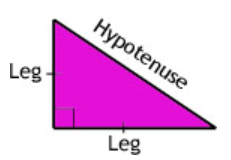 He found that: The area defined by the square of the hypotenuse equals the sum of the areas defined by the squares of the other two sides.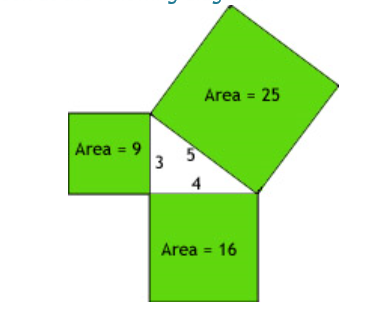 Hence,Examples:Solve for the unknown in each of these right triangles: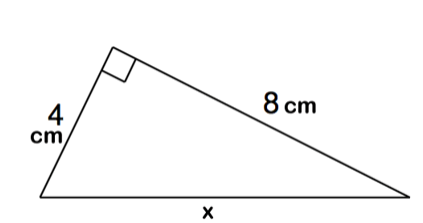 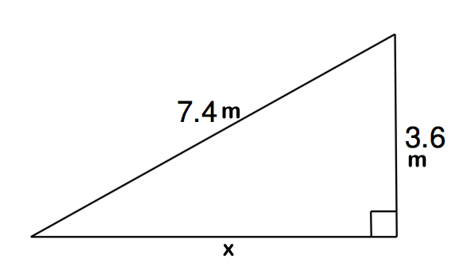 Determine whether or not the following triangle has a right angle (Is it a Pythagorean triplet?):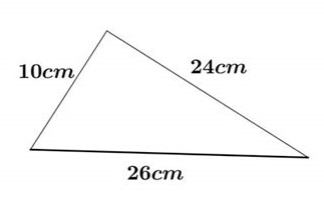 Math 8	Lesson 2.6 – Cubes and Cubes Roots	MuscardinAny whole number multiplied by itself “twice” will result in a _____________________________.Perfect Cubes:** You can use similar techniques for evaluating and estimating as you did with perfect squares and square roots **Examples:Estimate:Evaluate using calculator. Round answer to the nearest hundredth.NumberNumber SquaredPerfect SquareNumberNumber CubedPerfect Cube